Пояснительная запискаСрок реализации: 1 неделя (с 3 по 7 июня)Возраст:  дети  5-6 лет (старшая группа)Тип проекта: информационный, творческий.Данная проектная деятельность предполагает насыщение образовательного процесса по творчеству А.С.Пушкина дополнительным содержанием, соответствующим познавательным интересам современного ребенка, а также формирование читательской культуры у детей и взрослых (родителей).Количество мероприятий и их продолжительность не регламентировано. Педагогам предоставляется право самостоятельно определять необходимость их проведения, содержание, способ организации, место в режиме дня.Количество мероприятий и их продолжительность не регламентировано. Педагогам предоставляется право самостоятельно определять необходимость их проведения, содержание, способ организации, место в режиме дня.ПРОБЛЕМЫнедостаточно высокий уровень читательского интереса, читательской культурычтение одних и тех же произведений («Сказка о рыбаке и рыбке», «Сказка о царе Салтане….») и редкое обращение к другим сказкам и стихамотсутствие психолого-педагогической компетентности у большинства родителейЦель проекта«Здравствуй, Пушкин!»Для детей:- способствовать приобщению детей к книге, воспитание грамотного читателя- прививать любовь к родному языку, умение эмоционально-эстетически воспринимать произведения русской классической литературы- развивать устойчивый интерес к творчеству А.С.Пушкина- получать радость от занятий чтением и искусством, испытывать потребность в нихДля родителей:- поддерживать интерес к русской культуре, традициям и обычаям русских людей через произведения русских писателей- способствовать повышению эффективности взаимодействия родителей и детей для воспитания в них нравственно-патриотических чувств- усилиями педагогов и родителей создавать условия для приобщения детей к классической литературе, активно внедряя произведения А.С.Пушкина в самостоятельную творческую деятельностьЗАДАЧИ ПРОЕКТАДля детей:- развивать способность радоваться гармонически организованной, праздничной и многообразно интонированной речи литературных произведений, желание играть художественными формами;- приобщать к родному слову, формировать чувство языка, прививать литературный вкус, любовь к национальной культуре;- развивать умение анализировать художественное произведение; стремление свободно действовать с реальностью, выстроенной воображением писателя и читателя, владеть этим миром в воображении и таким образом эмоционально осваивать его;- поддерживать потребность и способность маленького читателя, как свою жизнь, проживать множество чужих судеб, активно действовать в неожиданных обстоятельствах вымышленных сюжетов, сопереживать полюбившимся персонажам- поощрять творческие проявления в ролевых играх по сюжетам прочитанных произведений, в инсценировках, драматизациях, на занятиях по рисованию, музыке и в др.видах деятельности.Для родителей:- расширять представления родителей о детской литературе, о возможностях восприятиядетьми литературных произведений разной сложности;- помочь почувствовать и понимать язык сказок А.С.Пушкина;- помочь увидеть красоту и богатство родного языка, вызвать интерес и желание перенести в собственную речь наиболее выразительные слова, речевые обороты (высказывания, метафоры, поговорки и т.п.);- помочь поддерживать интерес детей к чтению, к творчеству А.С.Пушкина;- добиться понимания того, что желание ребенка еще раз услышать произведение должно быть удовлетворено;- активизировать интерес к творческой деятельности детей;- принимать участие в делах детей, разделять их радости и переживания;- помочь преодолеть собственный авторитаризм и увидеть мир с позиции ребенкаОбъекты проекта«Здравствуй, Пушкин!»Дети дошкольного образовательного учреждения. Семьи детей, посещающих образовательное учреждение. Педагогический коллектив образовательного учреждения.ОЖИДАЕМЫЙ РЕЗУЛЬТАТВ ходе реализации данного проекта у детей происходит совершенствование восприятия по линии все большего осмысливания прослушанных рассказов, сказок, стихотворений, обогащения чувств. У детей развивается эмоциональная отзывчивость, эмоциональное отношение к героям и фактам произведений, заметно обогащается восприятие детьми художественной формы произведений, формируется внимание к выразительным средствам языка. У детей повышается интерес к произведениям А.С.Пушкина, активизируется потребность к чтению, узнаванию нового. Дети получают более глубокие знания о русской культуре, о быте и традициях русского народа, расширяется кругозор, совершенствуются социальные навыки поведения, умение преодолевать трудности в общении. Игра-драматизация на основе литературных произведений становится одним из средств развития детского творчества. У родителей появляются смыслы в своем педагогическом образовании, появляется стремление учиться быть родителем, развиваются способности к самоанализу, к самооценке собственного педагогического опыта; развиваются умения проектировать свой образовательный маршрут. Родители овладевают приемами педагогического взаимодействия, делятся друг с другом опытом, реализуют свой творческий потенциал; «домашняя копилка» пополняется знаниями о быте и традициях народа, происходит осознание богатства русского языка и желание довести это до своих детей.ФОРМЫ И МЕТОДЫ РЕАЛИЗАЦИИ ПРОЕКТААнкетирование.Проблемные ситуации.Педагогические наблюдения.Беседы.Консультации для родителей.Выставки.Совместная организованная деятельность.Акции.Оформление информации для родителей Занятия.Творческие мастерские.Сюрпризные моменты.                       Блоки проекта«Здравствуй, Пушкин!»     Взаимодействие с педагогами;Взаимодействие с детьми;Взаимодействие с родителями.СОДЕРЖАНИЕ ПРОЕКТНОЙ ДЕЯТЕЛЬНОСТИI блок «Взаимодействие с педагогами»II блок «Взаимодействие с детьми» III блок проекта «Взаимодействие с родителями  »Приложение №1По страницам биографии А.С.Пушкина и его произведениям.Конспект НОД в старшей группе.ЦЕЛЬ: 1. Открыть ребенку мир литературы, заложить практическую и эмоционально- чувственную основу литературного образования дошкольника2. Освоение детьми художественного смысла произведений, синтез познавательных и эмоционально-волевых процессов.ЗАДАЧИ:1. Продолжать знакомить детей с жизнью и творчеством А.С.Пушкина. Воспитывать любовь и интерес к поэту, к русской литературе вообще.2. Способствовать активизации процесса восприятия творчества А.С.Пушкина3. Обращать внимание детей на выразительные средства языка, используемые поэтом (ритмичность, музыкальность, поэтичность, выразительность, точность, характер).4. Побуждать детей рассуждать, развивать умения применять свои знания в беседе, добиваться связных высказываний5. Развивать воображение, фантазию, творческое мышление.6. Обогащать и расширять словарный запас детей.ПРЕДВАРИТЕЛЬНАЯ РАБОТАЧтение сказок, стихотворений, заучивание наизусть; рассматривание иллюстраций к сказкам А.С.Пушкина; рассматривание альбома «А.Пушкин. Семья художника» и книги «А.С.Пушкин» из серии «История России»; рассматривание портретов Пушкина, выполненных разными художниками; знакомство с жизнью и творчеством М.И.Глинки на музыкальном занятии, слушание музыки к опере «Руслан и Людмила». Домашние чтения и разговоры с родителями о поэте и его стихах. Сюрпризные моменты с атрибутами сказок. Игры-драматизации. МАТЕРИАЛЗанятие проводится в литературной гостиной, где имеются: портрет А.С.Пушкина, макеты: дуб, избушка на курьих ножках; ростовые куклы: леший, баба-Яга в ступе, русалка, кот ученый; картина с иллюстрациями к сказкам: «Сказка о рыбаке и рыбке», «Сказка о мертвой царевне и семи богатырях», «Руслан и Людмила»; картина к «Сказке о царе Салтане….», шапка, зеркало, рыбка (игрушка). ХОД ЗАНЯТИЯЗвучит знакомая детям музыка М.И.Глинки из оперы «Руслан и Людмила». Педагог приглашает детей в литературную гостиную. Дети подходят к портрету А.С.Пушкина.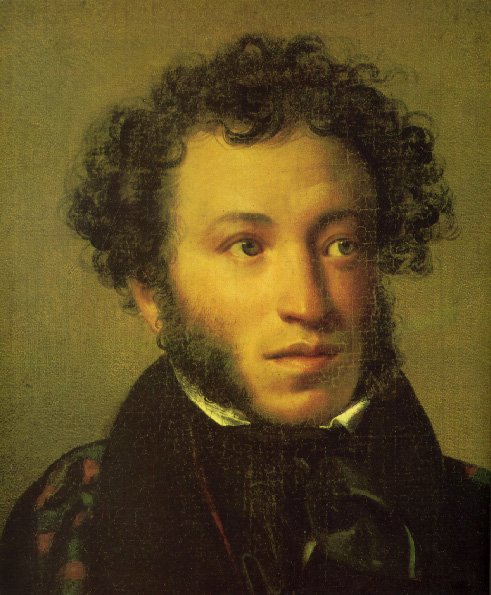 Воспитатель: Ребята, что вы можете сказать об этом портрете? (ответы детей: кто изображен, автор портрета). - Какие стихи А.С.Пушкина вы знаете и можете прочесть? (ответы детей)- А кто знает вот эти стихи: «Уж небо осенью дышало…» ( читает ребенок),«Унылая пора…» ( читает ребенок).- А как вы думаете, о ком эти стихи? (читает):Подруга дней моих суровых,Голубка дряхлая моя!Одна в глуши лесов сосновыхДавно-давно ты ждешь меня… (ответы детей)- Стихи посвящены няне поэта, Арине Родионовне (показывает портрет). Она воспитывала всех детей семьи Пушкиных: сестру Ольгу, братьев Александра, Левушку (показ портретов). Больше всех няня любила Сашеньку, Александра Сергеевича, заботилась о нем, была рядом на протяжении всей жизни. Как вы думаете, по этим стихам что можно сказать об отношении поэта к няне? (аргументированные ответы детей).- От своей няни, доброй русской крестьянки, услышал поэт много народных песен и сказок, которых Арина Родионовна знала великое множество и мастерски их рассказывала. Со слов няни А.С.Пушкин записал семь сказок и несколько песен. Первым откликом на эти записи явился «Пролог» к «Руслану и Людмиле» - «У лукоморья дуб зеленый…»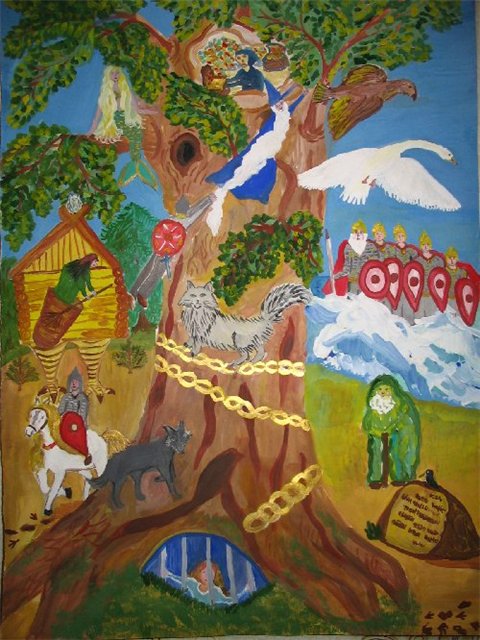 (дети вместе с воспитателем переходят к макету дуба и большим куклам, воспитатель обращает на них внимание детей).- Ребята, как вы думаете, о чем пойдет речь в «Прологе»? (ответы детей)- Каких героев «Пролога» вы можете назвать? (ответы детей)- А где встречаются все эти герои? ( в русских сказках)- Да, вы правы. Послушайте, я вам прочитаю, как обо всех этих героях сказок рассказал Александр Сергеевич ( читает наизусть, выразительно «Пролог»)Небольшая пауза.- Понравилось вам стихотворение? (ответы детей)- Чем понравилось? (ответы детей)- Да, оно звучит, как песня. Напевное, мелодичное, завораживающее, словно сон. Поэт нарисовал чудесное сказочное русское царство, которое где находится? (ответы детей)- Да, там, в заветном Лукоморье. А кто знает, что означает слово «лукоморье»? (ответы детей)- Лукоморье – это морской залив у изогнутой как лук богатыря земли. Значит где царство находится?. (ответы детей) Да, вы правы: на берегу моря… Там русский дух…Там Русью пахнет! - А какие еще герои сказок живут в чудесном сказочном царстве? (ответы детей)- Какими словами заканчивается «Пролог», вы запомнили? (ответы детей) Кто может прочитать, как заканчивается «Пролог»?И там я был, и мед я пил;У моря видел дуб зеленый;Под ним сидел и кот ученыйСвои мне сказки говорил.- Эти слова вам что-нибудь напоминают? (ответы детей)- Русские сказки часто заканчиваются словами: «По усам текло, а в рот не попало». Что хотел сказать поэт, как вы думаете? (ответы детей)- Концовкой своего «Пролога» поэт хотел сказать, что упивался сладчайшим медом русской сказки, одной из которых хочет поделиться с нами.Какие еще сказки А.С.Пушкина вы знаете? (ответы детей)- У меня есть сказочный ларец (показывает), а в ларце волшебные предметы. Кто угадает, из какой сказки эти предметы и кому они принадлежат, тот и возьмет их себе. И так…( воспитатель достает из ларца зеркальце. Кто первым ответил, из какой сказки предмет и чей он – берет зеркальце себе). Давайте вместе спросим у зеркальца:Свет мой зеркальце, скажи,Да всю правду расскажи:Я ль на свете всех милее,Всех румяней и белее?- Найдите, пожалуйста, иллюстрацию к этой сказке в нашей гостиной.(дети показывают)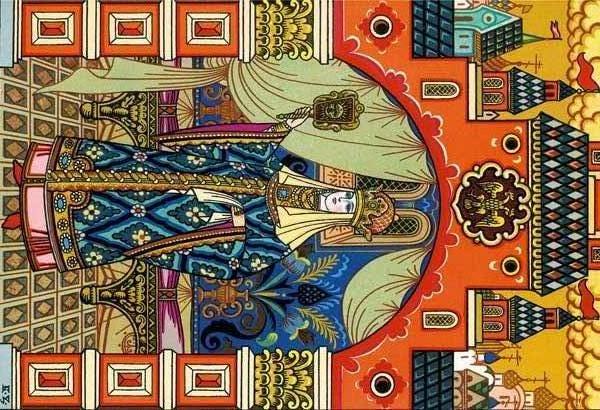 Воспитатель достает рыбку. Аналогично эпизоду с зеркальцем. Вместе либо кто-то из детей:Жил старик со своею старухойУ самого синего моря….Раз он в море закинул невод –Пришел невод с одною тиной.Он в другой раз закинул невод –Пришел невод с травою морскою.В третий раз закинул он невод –Пришел невод с одною рыбкой,С не простою рыбкой – золотою. ( находят иллюстрацию к сказке)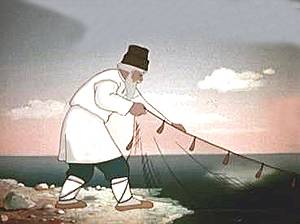 - У меня есть еще один предмет ( достает шапку). Если дети не смогли назвать сказку, воспитатель называет ее сам: это шапка из сказки «Руслан и Людмила».Воспитатель берет шапку себе, одевает и читает:Рядиться никогда не лень!Людмила шапкой завертела;На брови, прямо, набекрень,И задом наперед надела.И что ж? о чудо старых дней!Людмила в зеркале пропала….(воспитатель просит детей отвернуться и закрыть глаза. Сама прячется за дуб. Дети, постояв немного, открывают глаза. Недоумевают. Воспитатель выходит из-за дуба: «Перевернула – перед нейЛюдмила прежняя предстала…» - Так какая была шапка? (шапка-невидимка)- Понравилось вам играть? (ответы детей)- То, о чем мы с вами сегодня говорили – очень малая часть из того, что написал Александр Сергеевич Пушкин. «Вы, ребята, будете взрослеть, и с вами всегда будет Пушкин. Сначала книга стихов или сказок. Потом другая – книга поэм, потом еще одна – повестей, а потом – еще, еще… Когда станете большими, не забудьте прочитать книгу писем поэта. Это необычайно интересно! Пушкин будет с вами всю жизнь – так, как целый день с утра до вечера светит на небе солнце». (И.Токмакова. Поговорим с тобой о Пушкине.)Приложение № 2Театрально-литературная композиция по произведениям Александра Сергеевича Пушкина.ЦЕЛЬ:Содействовать гармонизации отношений между взрослыми и детьми, между самими взрослыми.формировать новый семейный опыт совместной творческой деятельности с детьмиЗАДАЧИ:развивать творческое воображение, способность совместно разворачивать игру;развивать коммуникабельность и умение общаться со взрослыми людьми в разных ситуациях;побуждать детей обращаться к взрослым с вопросами, суждениями; к речевому общению между собой;развивать у родителей способность видеть в ребенке личность, уважать его мнение, обсуждать с ним предстоящую работу;заинтересовать родителей жизнью группы, вызвать желание участвовать в ней.ПРЕДВАРИТЕЛЬНАЯ РАБОТА:консультация для родителей по всем вопросам подготовки постановки и проведения театрально-литературн6ой композиции;чтение сказок А.С.Пушкина;заучивание стихов с привлечением родителей;декламирование стихов родителями на протяжении всего периода проекта;рассматривание иллюстраций к сказкам художников С.Ковалева, В.А.Милошевского;рисование по произведениям А.С.Пушкина;совместная с родителями работа дома: рисование, аппликация, поделки;пластические игры и упражнения с приглашением и участием родителей;упражнения по постановке голоса и интонации;обыгрывание этюдов по сказкам;изготовление вместе с родителями атрибутов, декораций, костюмов;рисование афиш, пригласительных билетов;оформление зала: занавес, портрет А.С.Пушкина; книжная выставка; выставка рисунков и поделок детей и родителей, освещение, подбор музыки. Зал оформляем все вместе: воспитатели, музыкальный руководитель, родители, дети – это часть праздника. Оформление накануне с обсуждением, разговорами, чтением стихов и т.п.ХОД ПРАЗДНИКАДействующие лица:Сказочница 1 – воспитательСказочница 2 - воспитательАвтор – папаВедущий – ребенокТри девицы – девочкиЦарь – мальчикСтарик – папаСтаруха – мамаЗолотая рыбка – девочкаТихо звучит мелодия «Позолоченная прялица». В центре на скамейке в русских сарафанах сидят три девицы. Справа от них в импровизированном окне тоже в русском костюме – Сказочница. Одна из девиц прядет, другая – вяжет, третья – вышивает.СКАЗОЧНИЦА 1: Сказки Пушкина мы знаем,С интересом их читаем,Изумительны на слух,В них живет наш русский дух!Сказке скажем: в добрый час!И отрывок из «Салтана» вам покажем мы сейчас. Музыка звучит громче, три девицы поют и имитируют движения, как будто бы трудятся. «Позолоченная прялица, мы прядем, а нитка тянется…», постепенно музыка затихает.АВТОР: Три девицы под окномПряли поздно вечерком.Говорит одна девица:1-я девочка: Кабы я была царица.-То на весь крещеный мирПриготовила б я пир.ВЕДУЩИЙ: Говорит ее сестрица:2-я девочка: Кабы я была царица,-То на весь бы мир однаНаткала я полотна.ВЕДУЩИЙ: Третья молвила сестрица,-3-я девочка: Кабы я была царица,- Я б для батюшки царяРодила богатыря. ВЕДУЩИЙ: Только вымолвить успела,Дверь тихонько заскрипела,И в светлицу входит царь,Стороны той государь. Входит царь, кланяется девицам.ЦАРЬ (обращаясь к третьей): Здравствуй, красная девица,Будь царицаИ роди богатыряМне к исходу сентября.К сестрам: Вы ж, голубушки-сестрицы,Выбирайтесь из светлицы,Поезжайте вслед за мной,Вслед за мной и за сестрой.Будь одна из вас ткачиха,А другая повариха.Царь берет за руку невесту, все вместе танцуют любой русский танец и уходят, царь с невестой впереди, ткачиха с поварихой за ними.АВТОР: В сени вышел царь-отец,Все пустились во дворец.Автор и ведущий берут скамейку, уносят ее и уходят сами. Выходит Сказочница.СКАЗОЧНИЦА 1: Вместе Пушкина будем читать,Удивляться, смеяться. Мечтать!Новый конкурс сейчас мы начнем,Его Пушкинским мы назовем.Конкурс «Знатоки стихов А.С.Пушкина». Стихи читают дети и родители, по одному, вместе, семьями. СКАЗОЧНИЦА 1: Порадовали вы меня: как вдохновенно читали стихи. А теперь попробуйте отгадать мои загадки и назовите сказку, персонажем которой является тот, про кого эта загадка.1. Кому страшен червячок, Что насажен на крючок? (Рыбке. «Сказка о рыбаке и рыбке»)2. Много бед таят леса,Волк, медведь там и лиса.Наш зверек живет в тревоге,От беды уносит ноги. (Заяц. «Сказка о попе и его работнике Балде)3. Всех я вовремя бужу,Хоть часов не завожу. (петух. «Сказка о золотом петушке)4. Зверька узнали мы с тобойПо двум простым приметам:Он в шубке серенькой зимой.А в рыжей шубке летом. (Белка. «Сказка о царе Салтане»)Молодцы, все загадки отгадали и сказки все правильно назвали. А вы помните, какую песенку белка пела?... Давайте-ка все вместе под нее попляшем.Свободная пляска под «Во саду ли, в огороде….»СКАЗОЧНИЦА 2: Сейчас потолкуем о сказке другой .Тут – синее море, там – берег морской.Старик вышел к морю, он невод забросит.Кого-то поймает и что-то попросит.О жадной старухе рассказ тут идет.А жадность, ребята, к добру не ведет.И кончится дело все тем же корытом,Но только не новым, а старым, разбитым.Пока Сказочница говорит слова, ставятся декорации: домик, корыто. Сидит старуха, прядет; старик чинит невод. Две пары родителей изображают море. Первая пара родителей сидит на корточках и натягивает синие платки, либо синюю ткань за углы. Вторая пара делает то же стоя. Обе пары слега «колышат» волны. Между платками плавает золотая рыбка. СКАЗОЧНИЦА 2: Жил старик со своею старухойУ самого синего моря.Они жили в ветхой землянкеРовно тридцать лет и три года.Старик ловил неводом рыбу (чинит невод),Старуха пряла свою пряжу (прядет)Раз он в море закинул невод,-(закидывает)Пришел невод с одною тиной. (вытаскивает, вновь закидывает)Он в другой раз закидывает невод,-(повторят)Пришел невод с травою морскою. (вытаскивает)В третий раз закинул он невод – (закидывает)Пришел невод с одною рыбкой, (вытаскивает) Не с простою рыбкой – золотою. (ловит рыбку)Как взмолится золотая рыбка!Голосом молвит человечьим: ЗОЛОТАЯ РЫБКА: Отпусти ты, старче, меня в море!Дорогой за себя дам откуп:Откуплюсь чем только пожелаешь.СКАЗОЧНИЦА2: Удивился старик, испугался6Он рыбачил тридцать лет и три годаИ не слыхивал, чтобы рыба говорила.Отпустил он рыбку золотуюИ сказал ей ласковое слово:СТАРИК: Бог с тобою, золотая рыбка!Твоего мне откупа не надо;Ступай себе в синее море,Гуляй там себе на просторе.СКАЗОЧНИЦА 2: Воротился старик ко старухе,Рассказал ей великое чудо.СТАРИК: Я сегодня поймал было рыбку;Золотую рыбку, не простую;По-нашему говорила рыбка,Домой в море синее просиласьОткупалась чем только пожелаю.Не посмел я взять с нее выкуп;Так пустил в синее море.СКАЗОЧНИЦА 2: Старика старуха забранила:СТАРУХА: Дурачина ты, простофиля!Не умел ты взять выкупа с рыбки!Хоть бы взял с нее корыто,Наше-то совсем раскололось.(Набрасывается на старика с кулаками, прогоняет).СКАЗОЧНИЦА 2: Помните, чем сказка кончилась? ( ответы детей) Жадность, ребята, к добру не ведет.СКАЗОЧНИЦА 1: Вот и подошел к концу наш Пушкинский вечер.СКАЗОЧНИЦА 2: Пушкин – это возрожденьеРусской Музы, воплощеньеНаших первых дум и чувств.Это – незапечатленныйКлюч поэзии, священный,В светлой области искусств.СКАЗОЧНИЦА 1: Это старой няни сказки,Это молодости ласки,Огонек в степной глуши.Это – слезы умиленья…Это – смутное влеченье Вечно жаждущей души.СКАЗОЧНИЦА 2: Это – гений, все любивший,Все в самом себе вместивший –Всеобъемлющ и велик…Ныне мы поэта славим –И на пьедестале ставимПрославляющий нас лик./ Я.Полонский. А.С.Пушкин/СКАЗОЧНИЦА 1: Так давайте же друг другу пожелаем никогда не расставаться со сказками и стихами Александра Сергеевича ПушкинаПриложение №3Тема: Любимые сказки А.С. Пушкина Программное содержание: Продолжать знакомство с творчеством А. С. Пушкина, обучать детей умению грамотно и аргументировано отвечать на вопрос. Самостоятельно подбирать материал для поделок. Развивать речь, мышление, творческие способности. Воспитывать интерес к творчеству русских поэтов, аккуратность при работе с природным материалом, желание доводить начатое до конца. Предшествующая работа: чтение сказок А. С. Пушкина, заучивание стихотворений, рассматривание иллюстраций к сказкам.Оборудование: для викторины: эмблемы команд, жетоны; для конструирования: на каждого ребёнка шишка, бросовый материал, пластилин; музыкальное оформление: фонограмма, выставка книг А. С.Пушкин, портрет поэта.Организация детей. В начале занятия дети стоят около выставки книг, затем делятся на команды и садятся на стульях друг против друга. На конструирование дети садятся за столы, в конце занятия дети стоят около стола, накрытого голубой тканью. ХОД ЗАНЯТИЯДети стоят около книжного уголка, где находится выставка книг А.С. Пушкина и портрет А.С. Пушкина. Воспитатель: Ребята, вы любите сказки? Как вы думаете, кто пишет сказки? Какие сказки вы знаете? (Перечисляют). Молодцы, много сказок вы знаете! Но сегодня наше занятие будет посвящено не всем сказкам, а сказкам, которые написал А.С.Пушкин. Что вы знаете о Пушкине? Какие сказки вы знаете, которые написал А.С.Пушкин? (Перечисляют). Занятие у нас сегодня не простое, а занятие – состязание. Нам нужно поделиться на две команды и придумать командам названия. В названии команд должны прозвучать какие-нибудь сказочные персонажи из сказок А.С.Пушкина. (Дети придумывают). Но как же нам поделиться? (Дети предлагают). Поделиться можно по-разному, например: каждый возьмёт жетон, на котором нарисована эмблема команды.Дети берут жетон и садятся на стулья. (Собрать жетоны). Воспитатель: Внимание! Внимание! Внимание! Начинаем сказочные состязания! Участвовать в них будут две команды: «Золотые петушки» и «Золотые рыбки». За правильный ответ каждая команда получит жетон, и в конце викторины мы подсчитаем эти жетоны и узнаем победителя. Итак, начинаем! 1-й тур «Загадочный»Задание: Отгадайте загадку и назовите сказку, персонажем которой и является эта отгадка. Команде «Золотые петушки»: Кому страшен червячок, Что посажен на крючок? (Рыбке. «Сказка о золотой рыбке»). 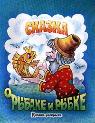 Команде «Золотые рыбки»: Всех я вовремя бужу, Хоть часов не завожу». (Петушок. «Сказка о золотом петушке»). 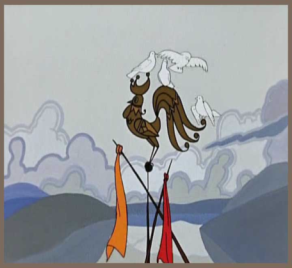 Команде «Золотые петушки»: Много бед таят леса, Волк, медведь там и лиса! Наш зверёк живёт в тревоге, От беды уносит ноги. (Заяц. «Сказка о попе и его работнике Болде»). 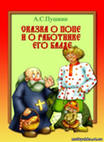 Команде «Золотые рыбки»: Зверька узнаем мы с тобой По двум простым приметам: Он в шубке серенькой зимой, А в рыжей шубке летом. (Белка. «Сказка о царе Салтане»). 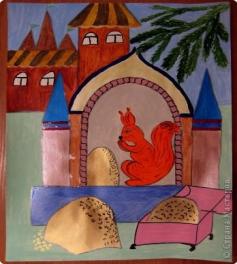 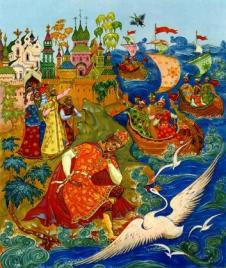 Подсчёт жетонов.2-й тур «Волшебный»Задание: Скажите, кто в кого превращается в сказках А.С. Пушкина? Команде «Золотые петушки»: Князь Гвидон в кого превратился? (В комара, шмеля, муху) Команде «Золотые рыбки»: Лебедь в кого превратился? (В Царевну) Команде «Золотые рыбки»: В кого превратился коршун? (В колдуна, в чародея) Команде «Золотые петушки»: В кого превратилась старуха? (В столбовую дворянку) Подведение итогов конкурса. 3-ий тур «Страшный»Задание: Назвать всех злодеев из сказок А. С. Пушкина. Дети из каждой команды поочерёдно называют: Старуха, коршун, царевна, погубившая молодую царевну – дала отравленное яблоко. Подведение итогов.4-й тур «Фольклорный»Задание: Вспомнить пословицы и поговорки о сказках. 1. «Сказка ложь, да в ней намёк – добру молодцу урок». 
2. «Скоро сказка сказывается, да не скоро дело делается». 
3. «Ни в сказке сказать, ни пером описать». 
4. «Вот и сказке конец, а кто слушал – молодец». Подведение итогов викторины. Играет сказочная музыка (за ширмой переодевается ребёнок в костюм «золотой рыбки»).Воспитатель: Сказочное времечко, 
Времечко желанное 
Тихо начинается 
Сказка долгожданная! Входит Золотая рыбка, танцует. Золотая рыбка: Я рыбка не простая,
Я рыбка золотая,
Из всем известной сказки 
Я приплыла сейчас. Воспитатель (удивлённо): Здравствуй, рыбка золотая! Мы рады видеть тебя у нас, но как ты оказалась здесь? Что привело тебя к нам?Золотая рыбка: Злой волшебник натворил много бед. Он всех моих подружек превратил в камни. Помогите мне, друзья! В синем море-океане я теперь совсем одна!Воспитатель:Не печалься, ступай себе в синее море,
Гуляй там себе на просторе.
Не останешься ты в море одна,
Мы тебе поможем!Под музыку рыбка уходит за ширму переодеваться, затем возвращается к детям. Воспитатель: Ребята, подскажите, как можно помочь рыбке? (Дети предлагают свои варианты помощи). Давайте отправимся в нашу мастерскую и сделаем там много разных рыбок. Дети перемещаются за столы, где лежит природный материал.Воспитатель: Мы сделаем рыбок из природного материала. Туловище будет шишка, а вот плавники и хвост будете делать из любого материала, который лежит у вас на столе. Это может быть бумага, ткань, перья, конфетные обёртки, стручки фасоли. Здесь вы должны пофантазировать. А чтобы вам веселее работалось, будет играть музыка. Дети выполняют работу. В конце воспитатель предлагает своих рыбок положить на отдельный стол, проводит анализ и предлагает послушать музыку композитора Камиля Сен-Санса «Аквариум». Приложение №4Цель. Расширить кругозор и эрудицию детей. Задачи. 1. Закрепить знания детей о произведениях А. С. Пушкина.2. Формировать связную речь, обогащать словарь.3. Развивать внимание, мышление, память.4. Воспитывать доброжелательные отношения в детском коллективе.Категория участников. Дети подготовительной группы.Оборудование. 1. Портрет А. С. Пушкина. 2. Иллюстрации к сказкам А. С. Пушкина.3. Выставка книг.4. Рисунки детей по сказкам.5. «Чудесный мешочек» с вещами: зеркало, яблоко, рыба, веревка, корона, петушок. Предварительная работа. 1. Чтение сказок А. С. Пушкина.«Сказка о рыбаке и рыбке»«Сказка о мертвой царевне и о семи богатырях»«Сказка о царе Салтане»«Сказка о золотом петушке»«Сказка о попе и работнике его Балде».2. Заучивание наизусть некоторых эпизодов из сказок.3. Рисование детьми эпизодов из сказок.Ведущая. Итак, друзья, начнем программу.Затей у нас большой запас!А для кого они? Для вас!Мы знаем, вы любите игры,Песни, загадки и пляски.Но нет ничего интересней,Чем наши волшебные сказки.Сказку нередко наполняют разные чудеса: то молодая царевна засыпает вечным сном, проглотив кусочек отравленного яблока, то умелец Балда проучивает чертей и т.п. все это очень интересно. Сегодня мы вспомним любимые всеми сказки А.С. Пушкина и пригласим в гости героев из этих сказок. Итак, мы начинаем нашу викторину.Первый конкурс «Разминка» для капитанов.Ведущая. На нашей выставке рисунков и иллюстраций много героев из самых разных сказок Пушкина. Капитан каждой команды должен найти два героя из одной сказки, назвать этих героев и сказать название сказки.За правильный ответ присуждается одно очко.Ведущая. Второй конкурс «Лучший знаток сказок».Я буду задавать каждой команде вопросы по очереди, а вы должны дать ответ на вопрос. Если ответите правильно, получаете очко.1. Какими словами царица обращается к волшебному зеркальцу?(«Свет мой, зеркальце! Скажи,Да всю правду доложи:Я ль на свете всех милее,Всех румяней и белее?»)2. Что кричал петушок, сидя на спице?( «Кири-ку-ку. Царствуй лежа на боку!»)3. Расплачиваясь с Балдой поп подставил лоб.Что же приговаривал Балда с укоризной?(«Не гонялся бы ты, поп, за дешевизной.»)4. Что молвила третья сестрица?(«Я б для батюшки царя родила богатыря.»)5. Что говорила Золотая рыбка, когда старик ее поймал?(«Отпусти ты, старче, меня в море,Дорогой за себя дам откуп:Откуплюсь, чем только пожелаешь.»)6. Какими словами начинается «Сказка о царе Салтане»?(«Три девицы под окномПряли поздно вечерком.»)7. Какими словами обращается старик к Золотой рыбке?(«Смилуйся, государыня, рыбка!»)8. Какими словами начинается «Сказка о рыбаке и рыбке»?(«Жил старик со своею старухойУ самого синего моря.»)9. Какими словами заканчивается «Сказка о царе Салтане»?(«Я там был, мед, пиво пил –И усы лишь обмочил.»)10. Назовите слова, которыми Пушкин заканчивает «Сказку о Золотом петушке».(«Сказка ложь, да в ней намек!Добрым молодцам урок.»)Ведущая. Третий конкурс «Из какой сказки отрывок?»1. Три девицы под окном,Пряли поздно вечерком.«Сказка о царе Салтане…»2. «Ах, ты мерзкое стекло,Это врешь ты мне назло».«Сказка о мертвой царевне и о семи богатырях».3. «Год, другой проходит мирно;Петушок сидит все смирно».«Сказка о золотом петушке».4. «На пороге сидит его старуха,А пред нею разбитое корыто».« Сказка о рыбаке и рыбке»5. «Жил-был поп, толоконный лоб».«Сказка о попе и его работнике Балде»6. «Идет направо – песнь заводит,Налево – сказку говорит».«Поэма «Руслан и Людмила».Ведущая. А сейчас, ребята, у нас музыкальная пауза. Пока играет мелодия, вы должны вспомнить и изобразить героя из любой сказки, мелодия закончится, вы должны замереть, а я попробую угадать, какого героя вы изобразили.Четвертый конкурс «Узнай, от кого пришла телеграмма»1. Не могу прибыть к вам, очень занят, так как веревкой хочу море морщить¸ да проклятое племя корчить! (Балда).2. Ветер весело шумит, судно весело бежит мимо острова Буяна. Ждите, ждите, очень спешим. (Корабельщики).3. Спасибо за приглашение, вижу, что тут люди добрые живут, знать не будет мне обидно! (Молодая царевна).4. Приеду с подарками, так как одна на весь мир наткала я полотна.(Вторая сестрица)5. Очень жаль, приехать не могу:«Горе мне! Попались в сетиОба наших сокола!Горе! Смерть моя пришла». (Царь Додон).Пятый конкурс «Подскажи словечко»1. Жил старик со своею старухойУ самого синего …(моря)2. Родила царица в ночь не то сына, не то дочь;Не мышонка, не лягушку, а неведому ….(зверюшку)3. И днем и ночью кот ученыйвсе ходит по цепи …(кругом)4. Белка песенки поет, да орешки все …(грызет)5. Нужен мне работник: повар, конюх и …(плотник)6. Ах, ты, мерзкое стекло! Это врешь ты мне …(назло)7. Вот мудрец перед Дадоном стал и вынул из мешка …(Золотого Петушка)8. Месяц, месяц мой дружок, позолоченный … (рожок)Шестой конкурс «Угадай-ка!»Вам предстоит достать из «Чудесного мешочка» любую вещь, и назвать из какой она сказки.Подведение итогов игры. Награждение команд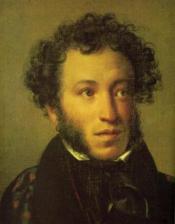 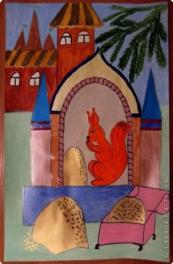 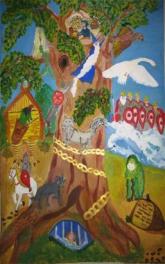 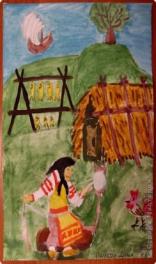 №п/пВид деятельностиЦельУчастники1.Оформление родительского уголка «Для вас, родители». Размещение статей, рекомендаций, консультаций по теме проекта.Просвещение родителей.Педагоги, администрация2.Проведение словесных творческих игр.Консультация по данной теме для родителей.Закрепить образные обороты речи из произведений А.С.Пушкина.Педагоги, родители.3.Игры-драматизации по сюжетам знакомых сказок.Наполнение среды игровыми атрибутами, элементами костюмов литературных персонажей, декорациями.Учить детей эмоционально воспринимать образное содержание сказки, передавать характер героев в речи, интонациях, мимике.Учить передавать характерные особенности персонажа средствами театрализованной деятельности.Привлечь родителей к участию в играх-драматизациях, постоянно поддерживать интерес к деятельности детей и желание участвовать в ней.Педагоги4.Занятие по страницам биографии А.С.Пушкина и его произведениям в литературной гостиной. Пролог «У лукоморья дуб зеленый…» к поэме «Руслан и Людмила»Вместе с родителями выучить дома предложенные стихиПродолжать знакомить детей с жизнью и творчеством А.С.Пушкина. Воспитывать любовь и интерес к русской литературе. Побуждать детей рассуждать, творчески мыслить.Приложение № 1Педагоги.№п/пВид деятельностиЦельУчастники1.Создание проблемной ситуации для детейВыяснить, что дети знают об А.С.Пушкине, что хотели бы еще узнать; откуда можно узнать.Дети, педагоги2.Совместное оформление выставки книг о Пушкине, его произведений по выбранной вместе схеме. Определение места портрета А.С.Пушкина в группе.Создать условия для реализации проекта. Создать команду детей и родителей, объединенных общими интересами, общей идеей. Поддерживать интерес к творчеству А.С.Пушкина.Дать возможность детям остаться с книжкой наедине, иметь возможность возвращаться к прочитанному.Дети, педагоги, родители.3.Чтение сказок А.С.Пушкина:«Сказка о мертвой царевне и семи богатырях», «Сказка о золотом петушке»(сюрпризный момент утром: зеркальце, наливное яблоко, корона. Откуда могли появиться эти предметы в группе и с каким сказочным сюжетом могут быть связаны. В ходе обсуждения можно использовать прием оживления предметовПоддерживать интерес к художественной литературе, в частности к сказкам А.С.Пушкина. Учить понимать идею содержания произведения. Развивать умение оценивать поступки героев, высказывать свое мнение, запоминать понравившиеся места и словосочетания.Вызвать желание дома с родителями прочитать сказку еще раз и вместе поговорить о ней.Добиваться от родителей удовлетворения желания детей прочитать что-то еще раз.Дети, педагоги, родители4.Конкурс рисунков по произведениям А.С.Пушкина всех участников проектаПередавать в рисунках эпизоды понравившихся произведений. Развивать воображение, творческую активность.Учить работать вместе, задумывать тему работы.Учить радоваться общему делу.Дети, педагоги, родители5.Презентация проекта в форме театрально-литературного спектакля.Представить творческий отчет о проделанной работе.Самореализация каждого участника проекта и взаимообогащение всех.Приложение № 2Дети, педагоги, родители, администрация.№п/пВид деятельностиЦельУчастники1.Анкетирование родителейВыявить, читают ли родители детям книги, какие, как часто. Что предпочитают слушать дети. Есть ли дома библиотека детских книг. Каких и т.п.Родители, педагоги.2.Акция: Подари книгу детскому саду (произведения А.С.Пушкина)Возобновить интерес родителей к творчеству поэта. Пополнить библиотеку группы произведениями А.С.Пушкина. Продолжать формировать у родителей и детей желание участвовать в мероприятиях группы. Родители, педагоги, дети, администрация.3.Театральная мастерская: совместное изготовление детьми и родителями атрибутов, костюмов, декораций для театрально-литературного представления.Способствовать развитию сотрудничества педагогов с родителями и детьми. Продолжать развивать коммуникативные навыки, работая в минигруппах.Родители, педагоги.4.Подбор наглядно-дидактических пособий, демонстрационного материала для занятий, викторин; природного материала, бросового материала для ручного трудаОрганизовать совместную деятельность детей и родителейРодители, педагоги, дети.5.Рассматривание книг, иллюстраций по произведениям А.С.Пушкина. Беседы. Высказывания и суждения детей. Их предположения о содержании. Обмен мнениями с родителями.Консультация для родителей.Развивать читательский интерес. Активизировать разговорную речь, умение рассказывать. Показать значимость иллюстраций. Вызвать желание побыстрее прочитать представленные книги. Учить родителей удовлетворять желание детей услышать произведение.Родители, педагоги6.Выставка детских рисунков, поделок из природного и бросового материала, сделанных вместе с родителями.Развивать навыки совместного творчества. Учить радоваться результатам творчества.Развивать речь, умение описывать процесс, предшествующий выставке, учить рассуждать, делать выводы.Родители, педагоги, дети, администрация.Викторина по сказкам А. С. Пушкина